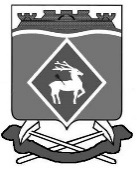 РОССИЙСКАЯ  ФЕДЕРАЦИЯРОСТОВСКАЯ ОБЛАСТЬМУНИЦИПАЛЬНОЕ ОБРАЗОВАНИЕ «БЕЛОКАЛИТВИНСКИЙ РАЙОН»АДМИНИСТРАЦИЯ БЕЛОКАЛИТВИНСКОГО РАЙОНА ПОСТАНОВЛЕНИЕот 03.04.2023  № 507г.  Белая КалитваО внесении изменений в постановление АдминистрацииБелокалитвинского района от 24.02.2021 № 241В целях расширения направлений расходования средств, предоставляемых в виде субсидий на иные цели, в соответствии со статьей 781 Бюджетного кодекса Российской Федерации муниципальным учреждениям Белокалитвинского района, в отношении которых функции и полномочия учредителя осуществляет Отдел культуры, Администрация Белокалитвинского района постановляет:Внести в постановление Администрации Белокалитвинского района от 24.02.2021 № 241 «Об утверждении Порядка определения объема и условия предоставления из бюджета Белокалитвинского района субсидий на иные цели муниципальным учреждениям Белокалитвинского района, в отношении которых функции и полномочия учредителя осуществляет Отдел культуры Администрации Белокалитвинского района» изменения согласно приложению.  Постановление вступает в силу после его официального опубликования.3. Контроль за выполнением постановления возложить на заместителя главы Администрации Белокалитвинского района по молодежной политике, спорту, культуре и вопросам казачества Мирскую М.В.    Глава Администрации  Белокалитвинского района						О.А. МельниковаПриложение  к постановлению АдминистрацииБелокалитвинского районаот 03.04.2023 № 507Изменения, вносимые в постановление Администрации Белокалитвинского района от 24.02.2021 № 241 В приложение № 1:Пункт 1.3. раздела 1 дополнить подпунктами следующего содержания:«1.3.16. Техническое оснащение региональных и муниципальных музеев в рамках муниципальной программы Белокалитвинского района «Развитие культуры и туризма».Размер субсидии определяется исходя из расчета-обоснования суммы субсидии и (или) информации, полученной с применением метода сопоставимых рыночных цен (анализа рынка).. Софинансирование средств резервного фонда Правительства Ростовской области в рамках муниципальной программы Белокалитвинского района «Поддержка казачьих обществ Белокалитвинского района».Размер субсидии определяется исходя из расчета-обоснования суммы субсидии и (или) информации, полученной с применением метода сопоставимых рыночных цен (анализа рынка).. Мероприятия в рамках муниципальной программы Белокалитвинского района «Поддержка казачьих обществ Белокалитвинского района».Размер субсидии определяется исходя из расчета-обоснования суммы субсидии и (или) информации, полученной с применением метода сопоставимых рыночных цен (анализа рынка).»Заместитель главы Администрации Белокалитвинского районапо организационной и кадровой работе                                    Л.Г. Василенко